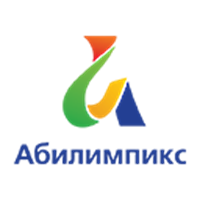 Программа проведения регионального этапа Национального чемпионата профессионального мастерства для людей с инвалидностью и лиц с ограниченными возможностями здоровья «Абилимпикс»Компетенция «Учитель начальных классов»29-31 мая 2019 года№ п/пВремяНаименование мероприятияМесто проведенияМесто проведенияОтветственныйОтветственный29 мая29 мая29 мая29 мая29 мая29 мая29 мая8.30-9.00Регистрация участников, экспертов и гостей чемпионата, сверка документовРегистрация участников, экспертов и гостей чемпионата, сверка документовХолл 1 этажаХолл 1 этажаГузеева О.В., Богун А.Б.9.00-9.45ЗавтракЗавтракСтоловаяСтоловаяЖован Г.Ф.10.00-10.40Церемония открытияЦеремония открытияАктовый залАктовый залГавва В.В.10.40-11.00Жеребьевка участниковЖеребьевка участниковПлощадка проведения соревнований(чит. зал №2)Площадка проведения соревнований(чит. зал №2)Овчаренко Е.П.11.00-12.00Знакомство с рабочими местами, оборудованием, прохождение инструктажа по технике безопасностиЗнакомство с рабочими местами, оборудованием, прохождение инструктажа по технике безопасностиПлощадка проведения соревнований(чит. зал №2)Площадка проведения соревнований(чит. зал №2)Овчаренко Е.П., Нюргечкин Н.С.12.00-14.00Выполнение конкурсного задания (Модуль 2) Разработка и проведение внеурочного занятия c элементами конструирования (в том числе ЛЕГО - конструктора).Выполнение конкурсного задания (Модуль 2) Разработка и проведение внеурочного занятия c элементами конструирования (в том числе ЛЕГО - конструктора).Площадка проведения соревнований(чит. зал №2)Площадка проведения соревнований(чит. зал №2)Овчаренко Е.П.14.00-14.30Обед (участники и эксперты)Обед (участники и эксперты)СтоловаяСтоловаяЖован Г.Ф.14.30-16.30Демонстрация конкурсного задания (Модуль 2)Демонстрация конкурсного задания (Модуль 2)Площадка проведения соревнований(чит. зал №2)Площадка проведения соревнований(чит. зал №2)Овчаренко Е.П.16.30-17.30Работа экспертовРабота экспертовПлощадка проведения соревнований(чит. зал №2)Площадка проведения соревнований(чит. зал №2)Овчаренко Е.П.16.30- 17.15Экскурсия по колледжу- уголок героя России Ю.Чумака;- уголок спортивных достижений;- выставка куклы;- музей народного бытаЭкскурсия по колледжу- уголок героя России Ю.Чумака;- уголок спортивных достижений;- выставка куклы;- музей народного бытаПлощадка проведения соревнованийПлощадка проведения соревнованийГавва В.В.Абдрахимов М.И.Жован Г.Ф.Широкова Г.В.Бурченко Т.В.17.15-18.00Культурная программаКонцерт студенческих творческих коллективовКультурная программаКонцерт студенческих творческих коллективовПлощадка проведения соревнований.Актовый залПлощадка проведения соревнований.Актовый залГавва В.В.Свириденко Т.Л.Шилин И.Н.Трушинская Ю.Н.Закотенко Ю.Е.18.15-18.30Подведение итогов работы первого дня чемпионата по компетенцииПодведение итогов работы первого дня чемпионата по компетенцииПлощадка проведения соревнований(чит. зал №2)Площадка проведения соревнований(чит. зал №2)Овчаренко Е.П.18.00-19.00УжинУжинСтоловаяСтоловаяЖован Г.Ф.19.00Отъезд участников чемпионата в общежитие БСК (ул. Костюкова)Отъезд участников чемпионата в общежитие БСК (ул. Костюкова)Гузеева О.В.,Богун А.Б.30 мая 30 мая 30 мая 30 мая 30 мая 30 мая 30 мая 8.30-9.00Прибытие участников чемпионата на площадку проведения соревнованийПлощадка проведения соревнований(чит. зал №2)Площадка проведения соревнований(чит. зал №2)Площадка проведения соревнований(чит. зал №2)Гузеева О.В., Богун А.Б.9.00-9.40Завтрак для участников чемпионата по компетенцииСтоловаяСтоловаяСтоловаяЖован Г.Ф.9.40-10.00Инструктаж по технике безопасностиПлощадка проведения соревнований(чит. зал №2)Площадка проведения соревнований(чит. зал №2)Площадка проведения соревнований(чит. зал №2)Овчаренко Е.П.10.00-12.30Выполнение конкурсного задания (Модуль 1). Подготовка и проведение фрагмента урока (этап открытия нового знания) в начальных классах по одному из учебных предметовПлощадка проведения соревнований(чит. зал №2)Площадка проведения соревнований(чит. зал №2)Площадка проведения соревнований(чит. зал №2)Овчаренко Е.П.12.30-14.00Демонстрация конкурсного задания (Модуль 2)Площадка проведения соревнований(чит. зал №2)Площадка проведения соревнований(чит. зал №2)Площадка проведения соревнований(чит. зал №2)Овчаренко Е.П.14.00-14.30Обед СтоловаяСтоловаяСтоловаяЖован Г.Ф.14.30-15.50Выполнение конкурсного задания (Модуль 3).Решение ситуативной педагогической задачи Площадка проведения соревнований(чит. зал №2)Площадка проведения соревнований(чит. зал №2)Площадка проведения соревнований(чит. зал №2)Овчаренко Е.П.15.50-16.40Демонстрация конкурсного задания (Модуль 3).Площадка проведения соревнований (спортивный зал)Площадка проведения соревнований (спортивный зал)Площадка проведения соревнований (спортивный зал)Овчаренко Е.П.16.40-17.00Работа экспертовПлощадка проведения соревнований(чит. зал №2)Площадка проведения соревнований(чит. зал №2)Площадка проведения соревнований(чит. зал №2)Овчаренко Е.П.14.00-16.00Профориентационные мероприятия для школьниковПрофориентационные мероприятия для школьниковПрофориентационные мероприятия для школьниковПрофориентационные мероприятия для школьниковШишкова Е.М.14.00-14.10Встреча школьников. Регистрация.Посещение музейного уголка героя России Ю. Чумака и уголка спортивных достиженийЦентральный холл 1 этажаЦентральный холл 1 этажаЦентральный холл 1 этажаШишкова Е.М.Абдрахимов М.И.Добромирова Е.Г..14.10-14.20Обзор площадки чемпионата Площадки проведения соревнований(чит. зал №2)Площадки проведения соревнований(чит. зал №2)Площадки проведения соревнований(чит. зал №2)Шишкова Е.М.14.20-14.40Рекреационные игры Правый холл 1 этажаПравый холл 1 этажаПравый холл 1 этажаСиденко О.С.Соснова З.К.Гугаев О.С.14.40-15.00Посещение мастер-класса по декоративно-прикладному искусствуАуд. 30Ауд. 30Ауд. 30Широкова Г.В.Потапова Л.В.15.00 – 15.20Посещение мастер-класса по художественно-изобразительной деятельностиАуд. 32Ауд. 32Ауд. 32Богун А.Б.Тришина Г.В.15.20 -15.25Просмотр выставки творческих работ студентов колледжаЦентральный холл 2 этажаЦентральный холл 2 этажаЦентральный холл 2 этажаШирокова Г.В.Потапова Л.В.15.25 – 15.40Выступление профориентационной  агитбригады Белгородского педагогического колледжаАктовый залАктовый залАктовый залНестерова Е.А.15.40-16.00Посещение мастер-класса по физической культуре «Фитбол – гимнастика»Гимнастический залГимнастический залГимнастический залБуркунова Л.И.Дубина Л.А.16.00Отъезд школьниковЦентральный холл 1 этажаЦентральный холл 1 этажаЦентральный холл 1 этажаШишкова Е.М.16.40-17.15УжинСтоловаяСтоловаяСтоловаяЖован Г.Ф.17.15Отъезд участников чемпионата в общежитие БСК (ул. Костюкова)Гузеева О.В.,Богун А.Б.31 мая 31 мая 31 мая 31 мая 31 мая 31 мая 31 мая 8.00 - 8.30Прибытие участников чемпионата на площадку проведения соревнованийГузеева О.В.,Богун А.Б.8.30-9.00ЗавтракСтоловаяСтоловаяСтоловаяЖован Г.Ф.9.00 – 9.30Переезд с площадки проведения чемпионата в культурный центр БГИИКПлощадка проведения соревнованийПлощадка проведения соревнованийПлощадка проведения соревнованийГузеева О.В.,Богун А.Б.11.00-12.30Торжественная церемония закрытия чемпионата, награждение победителейКультурный центр БГИИККультурный центр БГИИККультурный центр БГИИК13.00Отъезд участников чемпионата